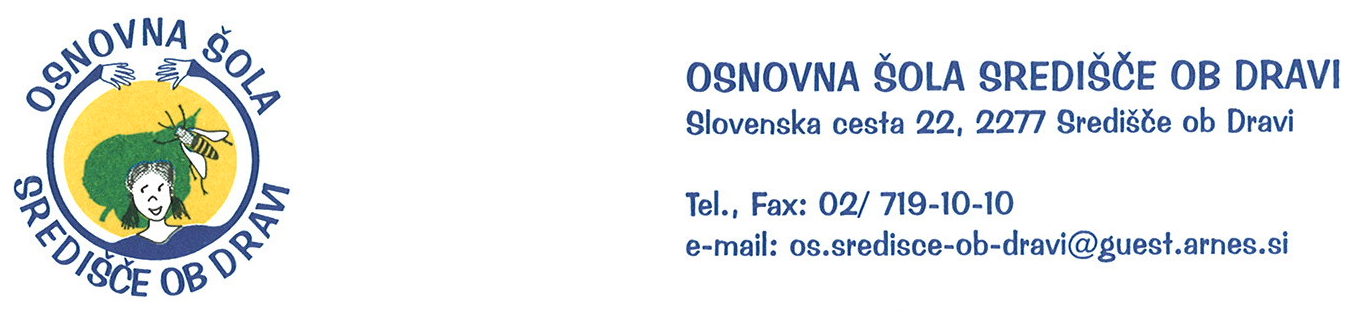 IZBOR ŠOLSKIH POTREBŠČIN, ZA ŠOLSKO LETO 2022/2023 1. RAZRED1. RAZRED - Neobvezni izbirni predmeti2. RAZRED3. RAZRED4. RAZRED4. RAZRED - Neobvezni izbirni predmeti5. RAZRED5. RAZRED - Neobvezni izbirni predmeti6. RAZRED6. RAZRED - Neobvezni izbirni predmeti7. RAZRED7. RAZRED - Neobvezni izbirni predmeti8. RAZRED8. RAZRED - Neobvezni izbirni predmeti9. RAZRED9. RAZRED - Neobvezni izbirni predmetinazivpredmetZVEZEK LILI IN BINE, veliki A4, 40-listni, črtasti, ABC z velikimi tiskanimi črkami, količina: 1SlovenščinaLEPILO STIC, količina: 1SlovenščinaRADIRKA, količina: 1SlovenščinaŠILČEK, količina: 1SlovenščinaS. Osterman, B. Stare: RAČUNANJE JE IGRA 1, delovni zvezek, 2 dela, založba ANTUS, količina: 1MatematikaZVEZEK LILI IN BINE, veliki A4, 40-listni, 1 cm karo, 123 s številkami, količina: 1MatematikaSVINČNIK, trdota HB, količina: 3MatematikaRAVNILO NOMA 1, mala šablona, količina: 1MatematikaPALČKE, za matematiko, količina: 1MatematikaZVEZEK LILI IN BINE, veliki A4, 40-listni, črtasti z vmesno črto na obeh straneh, količina: 1Spoznavanje okoljaKOLAŽ PAPIR, velikost A4, 24-barvni, mat, količina: 1Likovna umetnostRISALNI BLOK, 20-listni, količina: 1Likovna umetnostVOŠČENE BARVICE, količina: 1Likovna umetnostTEMPERA BARVICE, količina: 1Likovna umetnostTEMPERA BARVA AERO, pos. bela 110, 42 ml, količina: 1Likovna umetnostVODENE BARVICE, količina: 1Likovna umetnostLESENE BARVICE, količina: 1Likovna umetnostFLOMASTRI, količina: 1Likovna umetnostPLASTELIN, 12  barv, 330 g, količina: 1Likovna umetnostŠKARJE, količina: 1Likovna umetnostLONČEK ZA ČOPIČE, količina: 1Likovna umetnostPALETA, za mešanje barv, količina: 1Likovna umetnostKOMPLET ČOPIČEV, 5 - delni, ploščati št. 10, 14, 18; okrogla št. 6, 8, količina: 1Likovna umetnostKOVINSKA TUBA ZA SHRANJEVANJE ČOPIČEV, količina: 1Likovna umetnostZVEZEK LILI IN BINE, veliki A4, 40-listni, brezčrtni, količina: 1Glasbena umetnostMAPA A4, z elastiko, količina: 1Glasbena umetnostOvitek številka 33, količina: 2OVITEK, veliki A4, plastični, količina: 4DELOVNI LISTI  ZA VAJE IN KONTROLNE NALOGE (dobi vaš otrok v razredu), količina: 1OstaloVREČKA ZA ŠPORTNO OPREMO, količina: 1OstaloŠOLSKA TORBA, količina: 1OstaloPERESNICA, količina: 1OstaloŠOLSKI COPATI, količina: 1OstalonazivpredmetZVEZEK, veliki A4, 40-listni, brezčrtni, količina: 1AngleščinaLEPILO STIC, količina: 1AngleščinanazivpredmetZVEZEK LILI IN BINE, veliki A4, 40-listni, črtasti z vmesno črto, ABC z malimi tiskanimi črkami, količina: 1SlovenščinaNALIVNO PERO, količina: 1SlovenščinaMAPA A4, z elastiko, količina: 1SlovenščinaMAPA L, plastična, količina: 1SlovenščinaZVEZEK LILI IN BINE, veliki A4, 40-listni, 1 cm karo, količina: 1MatematikaSVINČNIK, trdota HB, količina: 1MatematikaRAVNILO NOMA 1, mala šablona, količina: 1MatematikaRAVNILO NOMA 5, velika šablona, količina: 1MatematikaŠKARJE, količina: 1MatematikaRADIRKA, količina: 1MatematikaŠILČEK, količina: 1MatematikaZVEZEK LILI IN BINE, veliki A4, 40-listni, črtasti z vmesno črto na obeh straneh, količina: 1Spoznavanje okoljaBELEŽKA, velikost A6, količina: 1Spoznavanje okoljaKOLAŽ PAPIR, velikost A4, 24-barvni, mat, količina: 1Likovna umetnostRISALNI BLOK, 10-listni, količina: 1Likovna umetnostVOŠČENE BARVICE, količina: 1Likovna umetnostTEMPERA BARVICE AERO, 12 kos, 7,5ml, v kovinski škatli, količina: 1Likovna umetnostVODENE BARVICE, količina: 1Likovna umetnostLESENE BARVICE, količina: 1Likovna umetnostFLOMASTRI, količina: 1Likovna umetnostLEPILO STIC, količina: 1Likovna umetnostLONČEK ZA ČOPIČE, količina: 1Likovna umetnostPALETA, za mešanje barv, količina: 1Likovna umetnostKOMPLET ČOPIČEV, 5 - delni, ploščati št. 10, 14, 18; okrogla št. 6, 8, količina: 1Likovna umetnostKOVINSKA TUBA ZA SHRANJEVANJE ČOPIČEV, količina: 1Likovna umetnostZVEZEK, veliki A4, 40-listni, 11 mm črta, količina: 1AngleščinaLEPILO UHU, Stic, 40 g, količina: 1AngleščinaOVITEK, veliki A4, plastični, količina: 4OVITEK, mali A6, plastični, za beležko, količina: 1DELOVNI LISTI  ZA VAJE IN KONTROLNE NALOGE (dobi vaš otrok v razredu), količina: 1OstaloVREČKA ZA ŠPORTNO OPREMO, količina: 1OstaloPERESNICA, količina: 1OstaloŠOLSKI COPATI, količina: 1OstalonazivpredmetZVEZEK LILI IN BINE, veliki A4, 40-listni, črtasti z vmesno črto na obeh straneh, količina: 1SlovenščinaBELEŽKA, velikost A6, količina: 1SlovenščinaSVINČNIK, trdota HB, količina: 1SlovenščinaNALIVNO PERO, količina: 1SlovenščinaVLOŽKI ZA NALIVNO PERO, količina: 1SlovenščinaZVEZEK LILI IN BINE, veliki A4, 40-listni, 1 cm karo, količina: 1MatematikaRAVNILO NOMA 1, mala šablona, količina: 1MatematikaRAVNILO NOMA 5, velika šablona, količina: 1MatematikaRADIRKA, količina: 1MatematikaŠILČEK, količina: 1MatematikaZVEZEK LILI IN BINE, veliki A4, 40-listni, črtasti z vmesno črto na obeh straneh, količina: 1Spoznavanje okoljaKOLAŽ PAPIR, velikost A4, 24-barvni, mat, količina: 1Likovna umetnostRISALNI BLOK, 10-listni, količina: 1Likovna umetnostVOŠČENE BARVICE, količina: 1Likovna umetnostTEMPERA BARVICE, količina: 1Likovna umetnostVODENE BARVICE, količina: 1Likovna umetnostLESENE BARVICE, količina: 1Likovna umetnostFLOMASTRI, količina: 1Likovna umetnostLEPILO STIC, količina: 1Likovna umetnostŠKARJE, količina: 1Likovna umetnostLONČEK ZA ČOPIČE, količina: 1Likovna umetnostPALETA, za mešanje barv, količina: 1Likovna umetnostKOMPLET ČOPIČEV, 5 - delni, ploščati št. 10, 14, 18; okrogla št. 6, 8, količina: 1Likovna umetnostKOVINSKA TUBA ZA SHRANJEVANJE ČOPIČEV, količina: 1Likovna umetnostZVEZEK, veliki A4, 40-listni, brezčrtni, količina: 1Glasbena umetnostMAPA A4, z elastiko, količina: 1Glasbena umetnostZVEZEK, veliki A4, 50-listni, črtasti, količina: 1AngleščinaLEPILO STIC, količina: 1AngleščinaOVITEK, veliki A4, plastični, količina: 5OVITEK, mali A6, plastični, za beležko, količina: 1DELOVNI LISTI  ZA VAJE IN KONTROLNE NALOGE (dobi vaš otrok v razredu), količina: 1OstaloVREČKA ZA ŠPORTNO OPREMO, količina: 1OstaloPERESNICA, količina: 1OstaloŠOLSKI COPATI, količina: 1OstalonazivpredmetZVEZEK, veliki A4, 50-listni, črtasti, količina: 1SlovenščinaNALIVNO PERO, količina: 1SlovenščinaVLOŽKI ZA NALIVNO PERO, količina: 1SlovenščinaZVEZEK, veliki A4, 50-listni, mali karo, količina: 1MatematikaSVINČNIK, trdota HB, količina: 1MatematikaLESENE BARVICE, količina: 1MatematikaRAVNILO NOMA 5, velika šablona, količina: 1MatematikaRAVNILO GEOTRIKOTNIK, količina: 1MatematikaKOMPLET DVEH LEPIL UHU, Glue Pen, 50 ml + Stic, 8,2 g, količina: 1MatematikaŠKARJE, količina: 1MatematikaŠESTILO, količina: 1MatematikaRADIRKA, količina: 1MatematikaŠILČEK, količina: 1MatematikaZVEZEK, veliki A4, 80-listni, črtasti, količina: 1AngleščinaLEPILO STIC, količina: 1AngleščinaZVEZEK, veliki A4, 50-listni, črtasti, količina: 1DružbaZVEZEK, veliki A4, 50-listni, črtasti, količina: 1Naravoslovje in tehnikaKOLAŽ PAPIR, velikost A4, 24-barvni, mat, količina: 1Likovna umetnostRISALNI BLOK, 20-listni, količina: 1Likovna umetnostTEMPERA BARVICE, količina: 1Likovna umetnostVODENE BARVICE, količina: 1Likovna umetnostPALETA, za mešanje barv, količina: 1Likovna umetnostKOMPLET ČOPIČEV, 5 - delni, ploščati št. 10, 14, 18; okrogla št. 6, 8, količina: 1Likovna umetnostNOTNI ZVEZEK 20 za 20, veliki A4, 20-listni, količina: 1Glasbena umetnostOVITEK, veliki A4, plastični, količina: 6DELOVNI LISTI  ZA VAJE IN KONTROLNE NALOGE (dobi vaš otrok v razredu), količina: 1OstalonazivpredmetZVEZEK, veliki A4, 40-listni, 11 mm črta, količina: 1NemščinanazivpredmetZVEZEK, veliki A4, 50-listni, črtasti, količina: 1SlovenščinaZVEZEK ZA SPISE, veliki A4, 16-listni, črtasti, količina: 1SlovenščinaPOLE PAPIRJA, črtaste, 10 kos, količina: 1SlovenščinaKEMIČNI SVINČNIK, moder, količina: 1SlovenščinaKEMIČNI SVINČNIK, rdeč, količina: 1SlovenščinaZVEZEK, veliki A4, 50-listni, mali karo, količina: 1MatematikaSVINČNIK, trdota HB, količina: 1MatematikaRAVNILO GEOTRIKOTNIK, količina: 2MatematikaŠKARJE, količina: 1MatematikaŠESTILO, količina: 1MatematikaRADIRKA, količina: 1MatematikaŠILČEK, količina: 1MatematikaZVEZEK, veliki A4, 80-listni, črtasti, količina: 1AngleščinaLEPILO STIC, količina: 1AngleščinaZVEZEK, veliki A4, 50-listni, črtasti, količina: 1DružbaZVEZEK, veliki A4, 50-listni, črtasti, količina: 1Naravoslovje in tehnikaKOLAŽ PAPIR, velikost A4, 24-barvni, mat, količina: 1Likovna umetnostRISALNI BLOK, 20-listni, količina: 1Likovna umetnostTEMPERA BARVICE, količina: 1Likovna umetnostLESENE BARVICE, količina: 1Likovna umetnostFLOMASTRI, količina: 1Likovna umetnostSAMOLEPILNI TRAK, 19mm x 33m, količina: 1Likovna umetnostLEPILO STIC, količina: 1Likovna umetnostNOTNI ZVEZEK 20 za 20, veliki A4, 20-listni, količina: 1Glasbena umetnostOVITEK, veliki A4, plastični, količina: 7DELOVNI LISTI  ZA VAJE IN KONTROLNE NALOGE (dobi vaš otrok v razredu), količina: 1OstalonazivpredmetZVEZEK, veliki A4, 40-listni, 11 mm črta, količina: 1NemščinanazivpredmetZVEZEK, veliki A4, 80-listni, črtasti, količina: 1SlovenščinaSVINČNIK, trdota HB, količina: 1SlovenščinaKEMIČNI SVINČNIK, moder, količina: 1SlovenščinaKEMIČNI SVINČNIK, rdeč, količina: 1SlovenščinaZVEZEK, veliki A4, 50-listni, mali karo, količina: 1MatematikaSVINČNIK, trdota HB, količina: 1MatematikaRAVNILO NOMA 5, velika šablona, količina: 1MatematikaRAVNILO GEOTRIKOTNIK, količina: 1MatematikaKOMPLET DVEH LEPIL UHU, Glue Pen, 50 ml + Stic, 8,2 g, količina: 1MatematikaŠESTILO, količina: 1MatematikaMAPA A4, z elastiko, količina: 1MatematikaZVEZEK, veliki A4, 50-listni, črtasti, količina: 1AngleščinaZVEZEK, veliki A4, 50-listni, brezčrtni, s črtalnikom, količina: 1GeografijaLESENE BARVICE, količina: 1GeografijaZVEZEK, veliki A4, 50-listni, črtasti, količina: 1ZgodovinaZVEZEK, veliki A4, 50-listni, črtasti, količina: 1NaravoslovjeTEHNIČNI SVINČNIK, količina: 1Tehnika in tehnologijaKOMPLET RAVNIL, 2 trikotnika + geo + ravnilo 30 cm, količina: 1Tehnika in tehnologijaŠKARJE, količina: 1Tehnika in tehnologijaNOTNI ZVEZEK 20 za 20, veliki A4, 20-listni, količina: 1Glasbena umetnostOVITEK, veliki A4, plastični, količina: 7DELOVNI LISTI  ZA VAJE IN KONTROLNE NALOGE (dobi vaš otrok v razredu), količina: 1OstalonazivpredmetZVEZEK, veliki A4, 40-listni, 11 mm črta, količina: 1NemščinanazivpredmetZVEZEK, veliki A4, 80-listni, črtasti, količina: 1SlovenščinaSVINČNIK, trdota HB, količina: 1SlovenščinaKEMIČNI SVINČNIK, moder, količina: 1SlovenščinaKEMIČNI SVINČNIK, rdeč, količina: 1SlovenščinaZVEZEK, veliki A4, 50-listni, mali karo, količina: 1MatematikaSVINČNIK, trdota HB, količina: 1MatematikaRAVNILO NOMA 5, velika šablona, količina: 1MatematikaRAVNILO GEOTRIKOTNIK, količina: 1MatematikaKOMPLET DVEH LEPIL UHU, Glue Pen, 50 ml + Stic, 8,2 g, količina: 1MatematikaŠESTILO, količina: 1MatematikaMAPA A4, z elastiko, količina: 1MatematikaZVEZEK, veliki A4, 80-listni, črtasti, količina: 1AngleščinaZVEZEK, veliki A4, 50-listni, črtasti, količina: 1Domovinska in državljanska kultura in etikaTEHNIČNI SVINČNIK, količina: 1Tehnika in tehnologijaKOMPLET RAVNIL, 2 trikotnika + geo + ravnilo 30 cm, količina: 1Tehnika in tehnologijaŠKARJE, količina: 1Tehnika in tehnologijaRADIRKA, količina: 1Tehnika in tehnologijaNOTNI ZVEZEK 20 za 20, veliki A4, 20-listni, količina: 1Glasbena umetnostOVITEK, veliki A4, plastični, količina: 5DELOVNI LISTI  ZA VAJE IN KONTROLNE NALOGE (dobi vaš otrok v razredu), količina: 1OstalonazivpredmetZVEZEK, veliki A4, 50-listni, črtasti, količina: 1NemščinanazivpredmetZVEZEK, veliki A4, 80-listni, črtasti, količina: 1SlovenščinaSVINČNIK, trdota HB, količina: 1SlovenščinaKEMIČNI SVINČNIK, moder, količina: 1SlovenščinaKEMIČNI SVINČNIK, rdeč, količina: 1SlovenščinaZVEZEK, veliki A4, 50-listni, mali karo, količina: 1MatematikaSVINČNIK, trdota HB, količina: 1MatematikaRAVNILO NOMA 5, velika šablona, količina: 1MatematikaRAVNILO GEOTRIKOTNIK, količina: 1MatematikaKOMPLET DVEH LEPIL UHU, Glue Pen, 50 ml + Stic, 8,2 g, količina: 1MatematikaŠESTILO, količina: 1MatematikaMAPA A4, z elastiko, količina: 1MatematikaZVEZEK, veliki A4, 80-listni, črtasti, količina: 1AngleščinaZVEZEK, veliki A4, 50-listni, črtasti, količina: 1Domovinska in državljanska kultura in etikaZVEZEK, veliki A4, 50-listni, črtasti, količina: 1BiologijaZVEZEK, veliki A4, 50-listni, mali karo, količina: 1FizikaZVEZEK, veliki A4, 50-listni, črtasti, količina: 1KemijaTEHNIČNI SVINČNIK, količina: 1Tehnika in tehnologijaKOMPLET RAVNIL, 2 trikotnika + geo + ravnilo 30 cm, količina: 1Tehnika in tehnologijaRADIRKA, količina: 1Tehnika in tehnologijaNOTNI ZVEZEK 20 za 20, veliki A4, 20-listni, količina: 1Glasbena umetnostOVITEK, veliki A4, plastični, količina: 8DELOVNI LISTI  ZA VAJE IN KONTROLNE NALOGE (dobi vaš otrok v razredu), količina: 1OstalonazivpredmetZVEZEK, veliki A4, 50-listni, črtasti, količina: 1NemščinanazivpredmetZVEZEK, veliki A4, 80-listni, črtasti, količina: 1SlovenščinaSVINČNIK, trdota HB, količina: 1SlovenščinaKEMIČNI SVINČNIK, moder, količina: 1SlovenščinaKEMIČNI SVINČNIK, rdeč, količina: 1SlovenščinaZVEZEK, veliki A4, 50-listni, mali karo, količina: 1MatematikaSVINČNIK, trdota HB, količina: 1MatematikaRAVNILO NOMA 5, velika šablona, količina: 1MatematikaRAVNILO GEOTRIKOTNIK, količina: 1MatematikaKOMPLET DVEH LEPIL UHU, Glue Pen, 50 ml + Stic, 8,2 g, količina: 1MatematikaŠESTILO, količina: 1MatematikaMAPA A4, z elastiko, količina: 1MatematikaZVEZEK, veliki A4, 50-listni, črtasti, količina: 1AngleščinaZVEZEK, veliki A4, 50-listni, mali karo, količina: 1FizikaZVEZEK, veliki A4, 50-listni, črtasti, količina: 1KemijaNOTNI ZVEZEK 20 za 20, veliki A4, 20-listni, količina: 1Glasbena umetnostOVITEK, veliki A4, plastični, količina: 6DELOVNI LISTI  ZA VAJE IN KONTROLNE NALOGE (dobi vaš otrok v razredu), količina: 1OstalonazivpredmetZVEZEK, veliki A4, 50-listni, črtasti, količina: 1Nemščina